ÖĞRENCİ BİLGİLERİİŞYERİ YETKİLİSİ/GÖREVLİSİNİN ÖĞRENCİ HAKKINDAKİ İZLENİMLERİAdı Soyadı	: ……………….………………………Tarih         	: ……/……/201..İmza/Kaşe	: ……………………………..…………İZLEYİCİ ÖĞRETİM ÜYESİNİN ÖĞRENCİ HAKKINDAKİ İZLENİMLERİYukarıda bilgileri verilen öğrencinin İşyeri Eğitimi için ……….…..……………………………………..……... adresindeki işyerine …./…./201.. tarihinde izleme ziyaretinde bulundum.İzleyici Öğretim Üyesi	: ………………..……………Tarih/İmza                   	: …./…./201..      ……………Not: Bu form Bölüm Başkanlığına her izleme ayının son haftası içinde İzleyici Öğretim Üyesi tarafından teslim edilmelidir. Dönem sonunda Bölüm Başkanlığı tarafından İşyeri Eğitimi Komisyonu Başkanlığına teslim edilir.FORM: İE.3/İzleme Formu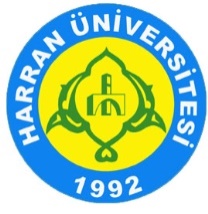 T.C. HARRAN ÜNİVERSİTESİZİRAAT FAKÜLTESİİŞYERİ EĞİTİMİ İZLEME FORMUAdı SoyadıNumarasıBölümüİşyeri Eğitimi Yaptığı İşletmeİşyerinde Çalıştığı Bölümlerİşyeri Eğitimine Başlama Tarihi  Öğrencinin İmzası……………………………………………………………………………………………………………………………………………………………………………………………………………………………………………………………………………………………………………………………………………………………………………………………………………………………………………………………………………………………………………………………………………………………………………………………………………………………………………………………………………………………………………………………………………………………………………………………………………………………………………………………………………………………………………………………………………………………………………………………………………………………………………………………………………………………………………………………………………………………………………………………………………………